F.2-18/KVKTM/2022-23/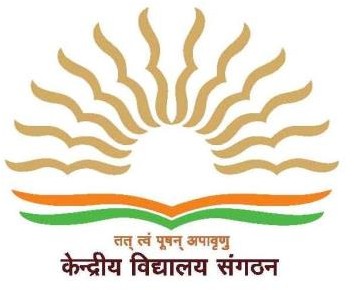 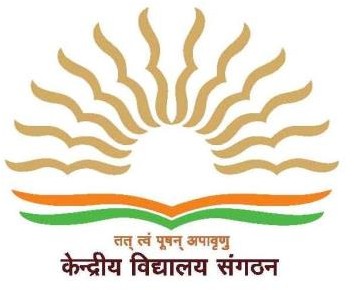 ADMISSION NOTICE(No.7) FOR CLASS I   Dated 26.05.2022         CANDIDATES PROVISIONALLY SELECTED UNDER SC/ST QUOTADate and time of admission: 28/05/2022 - 10:00 amDOCUMENTS TO BE SUBMITTED FOR VERIFICATION                                                                The following documents should be brought for verificationBirth Certificate- ORIGINAL and a COPYCaste Certificate in child’s nameResidence Certificate/Proof a passport size photograph (v)Aadhar card of the child The total fee payable is Rs 1525 (VVN @ Rs 500 per month for three months from April to June 2022 and admission fee of Rs 25)    Sd/-                                                                                                                   PRINCIPALSL No.Name of the candidateFather’s NameService Category1BRAJESH GGOVINDARAJ T52KRISHNENDHU PPRASAD53NIMSHI SUNDAR RAJM SUNDAR RAJ54ADHIDEV DILEEPDILEEP V T5